                   P. G. DEPARTMENT OF ZOOLOGY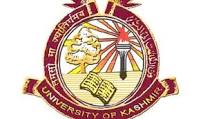 SCHOOL OF BIOLOGICAL SCIENCE, UNIVERSITY OF KASHMIRDATE SHEET OF M.SC 4th SEMESTER- Batch 2015 (End-of-semester)Time: 12:00 Noon														                            	      Sd/Head of the DepartmentDateCourse No.19-09-2017Zoo-15-401-CR23-09-2017Zoo-15-406-DCE & 15-407-DCE28-09-2017Zoo-15-402-CR03-10-2017Zoo-15-403-CR26-10-2017Zoo-15-404-DCE & 15-405-DCE